Об утверждении Положения о расчетеразмера платы за пользование жилымпомещением (платы за наем) для нанимателейжилых помещений по договорам найма специализированного жилого помещения для детей-сирот и детей, оставшихся без попечения родителей, лиц из числа детей-сирот и детей, оставшихся без попечения родителейВ соответствии с Жилищным кодексом Российской Федерации, приказом Министерства строительства и жилищно-коммунального хозяйства Российской Федерации от 27.09.2016 г. №668/пр «Об утверждении методических указаний установления размера платы за пользование жилым помещением для нанимателей жилых помещений по договорам социального найма и договорам найма жилых помещений государственного или муниципального жилищного фонда», администрация Козловского района Чувашской Республики постановляет:1. Утвердить Положение о расчете размера платы за пользование жилым помещением (платы за наем) для нанимателей жилых помещений по договорам найма специализированного жилого помещения для детей-сирот и детей, оставшихся без попечения родителей, лиц из числа детей-сирот и детей, оставшихся без попечения родителей специализированного жилищного фонда Козловского района Чувашской Республики согласно приложению к настоящему постановлению.2. Разместить настоящее постановление на официальном сайте администрации Козловского района и опубликовать в периодичном печатном издании "Козловский вестник".3. Настоящее постановление вступает в силу с момента официального опубликования.  4. Контроль за исполнением настоящего постановления возложить на заместителя главы администрации – начальника отдела строительства, дорожного хозяйства и ЖКХ Рожкова И.В. Глава администрации  Козловского района                                                                                 А.И.ВасильевПриложение
к постановлению администрации
Козловского района от __________ №____
Положение
о расчете размера платы за пользование жилым помещением (платы за наем) для нанимателей жилых помещений по договорам найма специализированного жилого помещения для детей-сирот и детей, оставшихся без попечения родителей, лиц из числа детей-сирот и детей, оставшихся без попечения родителей специализированного жилищного фонда Козловского района Чувашской Республики 1. Общие положения 1.1. Настоящее Положение о расчете размера платы за пользование жилым помещением (платы за наем) для нанимателей жилых помещений по договорам специализированного найма жилого помещения для детей-сирот и детей, оставшихся без попечения родителей, лиц из числа детей-сирот и детей, оставшихся без попечения родителей специализированного жилищного фонда Козловского района Чувашской Республики (далее - Положение) определяет порядок расчета размера платы за пользование специализированным жилым помещением (платы за наем) в соответствии с Жилищным кодексом Российской Федерации, приказом Министерства строительства и жилищно-коммунального хозяйства Российской Федерации от 27.09.2016 № 668/пр «Об утверждении методических указаний установления размера платы за пользование жилым помещением для нанимателей жилых помещений по договорам социального найма и договорам найма жилых помещений государственного или муниципального жилищного фонда».1.2. Плата за жилое помещение для нанимателя жилого помещения, занимаемого по договору найма специализированного жилого помещения для детей-сирот и детей, оставшихся без попечения родителей, лиц из числа детей-сирот и детей, оставшихся без попечения родителей специализированного жилищного фонда Козловского района Чувашской Республики, включает в себя плату за пользование специализированным жилым помещением (плату за наем).1.3. Экономическое содержание платы за пользование жилым помещением (платы за наем) состоит в компенсации инвестиционных затрат собственника на строительство и реконструкцию жилищного фонда, используемого для предоставления гражданам по договору найма жилого помещения для детей-сирот и детей, оставшихся без попечения родителей, лиц из числа детей-сирот и детей, оставшихся без попечения родителей. 1.4. Размер платы за пользование жилым помещением (платы за наем) определяется исходя из занимаемой общей площади жилого помещения.1.5. Размер платы за пользование жилым помещением (платы за наем) устанавливается в зависимости от качества и благоустройства жилого помещения, месторасположения дома.1.6. Размер платы за пользование жилым помещением (платы за наем) определяется на основе базового размера платы за наем жилого помещения (платы за наем) на 1 кв. м общей площади жилого помещения с учетом коэффициентов, характеризующих качество, благоустройство жилого помещения, месторасположение дома и коэффициента соответствия платы.1.7. Граждане, признанные в установленном Жилищным кодексом Российской Федерации порядке малоимущими гражданами и занимающие жилые помещения по договорам найма специализированного жилого помещения для детей-сирот и детей, оставшихся без попечения родителей, лиц из числа детей-сирот и детей, оставшихся без попечения родителей освобождаются от внесения платы за пользование жилым помещением (платы за наем).1.8. Плата за пользование жилым помещением (плата за наем) не взимается: в домах, признанных в установленном порядке аварийными; в жилых помещениях (комнатах), признанных в установленном порядке непригодными для проживания.2. Порядок расчета размера платыза пользование жилым помещением (платы за наем)2.1. Размер платы за пользование j-м жилым помещением (платы за наем), предоставленным по договору найма специализированного жилого помещения для детей-сирот и детей, оставшихся без попечения родителей, лиц из числа детей-сирот и детей, оставшихся без попечения родителей специализированного жилищного фонда, определяется по формуле:Пнj = Нб * Кс * Кj * Пj, гдеПнj – размер платы за пользование j-м жилым помещением (платы за наем), предоставленным по договору социального найма или договору найма жилого помещения муниципального жилищного фонда;Нб - базовый размер платы за пользование жилым помещением (платы за наем);Кс - коэффициент соответствия платы, учитывающий социально-экономические условия в Козловском районе;Кj - коэффициент, характеризующий качество и благоустройство жилого помещения, месторасположение дома;Пj - общая площадь j-ого жилого помещения, предоставленного по договору найма специализированного жилого помещения специализированного жилищного фонда (кв. м).2.2. Базовый размер платы за пользование жилым помещением (платы за наем) определяется по формуле:НБ = СРс * 0,001, гдеНБ - базовый размер платы за пользование жилым помещением (платы за наем), ежегодно утверждается постановлением администрации Козловского района.СРс - средняя цена 1 кв. м. общей площади квартир на вторичном рынке жилья в Чувашской Республике. Средняя цена 1 кв. м. общей площади квартир на вторичном рынке жилья в Чувашской Республике определяется по актуальным данным Федеральной службы государственной статистики, которые размещаются в свободном доступе в Единой межведомственной информационно-статистической системе (ЕМИСС).2.3. Размер платы за пользование жилым помещением (платы за наем) определяется с использованием коэффициента, характеризующего качество и благоустройство жилого помещения, месторасположение дома.Интегральное значение Кj для жилого помещения рассчитывается как средневзвешенное значение показателей по отдельным параметрам по формуле:, где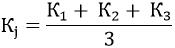 Кj - коэффициент, характеризующий качество и благоустройство жилого помещения, месторасположение дома;К1- коэффициент, характеризующий качество жилого помещения;К2- коэффициент, характеризующий благоустройство жилого помещения;К3- коэффициент, характеризующий месторасположение дома.К1 - коэффициент, характеризующий качество жилого помещения:К2 - коэффициент, характеризующий благоустройство жилого помещения:К3 - коэффициент, характеризующий месторасположение дома, принимается в размере 1,0.2.4. Коэффициент соответствия платы (Кс)  в Козловском районе Чувашской Республики принимается равным 0,19. Чăваш РеспубликинКуславкка районАдминистрацийĒЙЫШĂНУ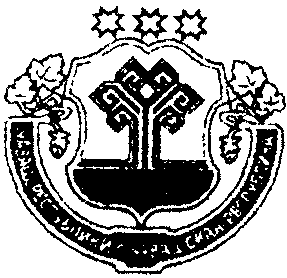 Чувашская республикаАДМИНИСТРАЦИЯКозловского районаПОСТАНОВЛЕНИЕЧувашская республикаАДМИНИСТРАЦИЯКозловского районаПОСТАНОВЛЕНИЕЧувашская республикаАДМИНИСТРАЦИЯКозловского районаПОСТАНОВЛЕНИЕ     _____________   №______     _____________   №______     _____________   №______25.06.2018 г. №331               Куславкка хули               Куславкка хули               Куславкка хули               г. Козловка№ п/пКачество жилого помещенияКоэффициент качества 1.Для жилых помещений (применительно для кирпичных, панельных, крупноблочных домов, оборудованных в установленном порядке индивидуальными поквартирными газовыми котлами)1,3№п/пБлагоустройствожилого помещенияКоэффициент благоустройства 1.Жилые помещения в многоквартирных домах, имеющие все виды благоустройства1,0